Francis Einstein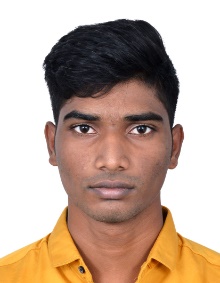 Email-id : jmj.francis04@gmail.com                    franciseinstien380@gmail.comMobile : 8939335676OBJECTIVESelf-motivated and hardworking fresher (Engineering in Computer Science) seeking for an opportunity to work in an organization where I contribute my knowledge and skills and be part of the company’s development and progress. Looking for an organization which provide me an opportunity to work on cutting edge IT technologies and to improve my skill set. TECHNOLOGIES (Key Skills):ACADEMIC QUALIFICATIONSADDITIONAL CERTIFICATION: British Council English Proficiency Intermediate Certificate- 2022Linux (OS) – (Online Course)Data Analysis (Online Couse)Flutter Framework Development Open Source IntelligenceExperience Internship (Feb’2023 till Apr’2023)Company Name: Shiash Info Solutions Private LtdTechnology & Certification: Java Full Stack DeveloperDescription:  As part of internship, I had an extensive training in front-end, middleware, and back-end software development technologies, including end to end application testing and quality assurance. Gained hands on experience with JAVA J2EE, JSP, Servlet, Web services, Spring framework, Hibernate, Eclipse & proficiency with PL/SQL on mySQL.Developed skillset to design, build and de-bug, re- engineer large and complex systems with a focus on quality and performanceAcademic Project 1 Project Name:  Innovative Ship Detection and SegmentationTechnology: CNN (Deep Learning)Team Size: 2Description: Ship detection and segmentation are important tasks in the field of maritime surveillance, as they play a critical role in ensuring safety at sea and preventing illegal activities such as piracy and smuggling. With the increasing availability of high-resolution satellite and aerial imagery, computer vision techniques have become increasingly important in automating these tasks.Convolutional neural networks (CNNs) have shown great success in various computer vision tasks, including object detection and segmentation. In recent years, several CNN-based approaches have been proposed for ship detection and segmentation from remote sensing images. Overall CNN-based methods have shown great promise in ship detection and segmentation from remote sensing images. However, challenges remain, such as dealing with complex backgrounds, small-scale ships, and varying lighting conditions. Nonetheless, these approaches represent an important step forward in automating maritime surveillance and improving safety at sea.Academic Project 2 Project Name: Keylogger (Cyber Security / Surveillance Technology)Technology: Python in windowsTeam Size: 3Description: 	A keylogger, sometimes called a keystroke logger or keyboard capture, is a type of 	surveillance technology used to monitor and record each keystroke on a specific 	computer.	Keylogger recorders may be used by:employers to observe employees' computer activities.parents to supervise their children's internet usage.device owners to track possible unauthorized activity on their devices; orlaw enforcement agencies to analyze incidents involving computer useHowever, Keyloggers are often used as a spyware tool by cybercriminals to steal personally identifiable information (PII), login credentials and sensitive enterprise data Academic Project 3 Project Name: CAR Wash Booking Application (Application Development)Technology: Flutter, Android StudioTeam Size: 3Description: 	Car Wash Booking System is a powerful auto wash booking; it helps you to setup a car wash reservation system for any of your websites. It provides a simple, step-by-step booking process with online payments, e-mail, and SMS notifications. Let your clients view your real-time availability, schedule their own car washes, and make payments anytime, anywhere, on any deviceFlutter is an open-source UI Software Development Kit created by Google. It is usedto develop cross platform applications for Android, IOS, Linux, MAC, Windows,Google Fuchsia and the web from a single codebaseSTRENGTHS Team PlayerAnalytical & Creative thinkingExcellent interpersonal skillsConfident and self-motivatedGood communication skillsAbility to grasp new technologies / SkillsPERSONAL PROFILE:Date of Birth: 5th October 2001Languages known: English, Tamil (Native language) Marital Status: SinglePersonal Interests: Fitness Scripting Languages C, C++, Python,Microsoft Office toolsExcel, PowerPoint, WordAdobe ProfessionalPhotoshop, illustratorOperating System Linux, Windows 8 &10, DatabaseMy SQLWeb TechnologiesJava, HTML, CSSQualificationInstitution PeriodPositionB.E. (Computer Science) Satyabama Institute of Science and Technology, Chennai.2019 -20237.52CGPA*